У звіт підвищення потенціалу з пріоритетних напрямків  включені 4 компонента. За всіма компонентами, навіть в умовах нестабільності соціально-економічних процесів в Україні і регіоні та складної епідеміологічної ситуації у світі, вдалося досягти позитивних результатів:Компонент 1: Адвокація (громадянське представництво)Очікувані результати:  збільшення рівня громадянського представництва та залучення до процесів розвитку формування потенціалу регіону, побудова дієвих коаліцій, інформованість громадськості, збільшення рівня публічних обговорень і дискусій.Виконана діяльність за напрямком: І. Збільшення рівня громадянського представництва та залучення до процесів розвитку: Представники від Агенції входять до складу:«Обласної Луганської координаційної ради з питань сім`ї, гендерної рівності, демографічного розвитку, запобігання домашньому насильству та протидії торгівлі людьми» з 2020 року.«Комітету з розвитку агропромислового комплексу та природокористування Донецької ТПП» з 2020 року.Громадської ради при Головному Управлінні ДПС у Луганській області з липня 2021 року.Жіночої мережі «За для діалогу та інклюзивного миру в Україні» з 2020 року.Директорка Агенції Лариса Бичкова – експертка групи з відбору бізнес планів конкурсів ПРООН,ІІ. Формування потенціалу регіону:Директорка Агенції Лариса Бичкова була делегаткою на Регіональному засіданні ООН «Пекін 25+», Швейцарія м. Женева – жовтень 2019 року.IV. Побудова дієвих коаліцій:Створення жіночої мережі Донбасу «Від мрії до дії», має 251 учасницю, з 2020 року.VI. Інформованість громадськості:Працюють інтенет-ресурси Агенціїсайт (arr-eastdonbass.org/page/2/), має 2834 читачів; фейсбук (www.facebook.com/ARRVostochnogoDonbassa) – має 732 підписники, середнє мережеве охоплення публікації – 3660;телеграм-канал має 63 підписника;вайбер-спільнота має 251 учасницю.Агенція сумісно з Луганською ОДА була співорганізатором наради-семінару «Запуск ринку землі – довга гра», яку ініціювала громадська спілка «Всеукраїнська Аграрна Рада», фізичне охоплення – 76 осіб, мережеве охоплення – 3660 осіб.VIІ. Збільшення рівня публічних обговорень і дискусій: Інтерв’ю в журналі «The Ukrainian farmer» - жовтень 2019 року.Інтерв’ю на обласному каналі «СТВ» - протягом 2019-2021 років.Публікації у обласній газеті «Луганщина.ua» та районних «Життя Білокуракинщини», «Сватово. City».Публікації на офіційних сайтах Луганської ОДА, районних державних адміністрацій та ОТГ Луганської і Донецької областей . КОМПОНЕНТ 2: ЛІДЕРСТВО В СЕКТОРІОчікувані результати:підвищення динаміки та ефективності роботи для досягнення глобальної мети,орієнтація на інтереси сектора, розширення інформаційного простору і збільшення територіального охоплення як кількісного, так і якісного. Виконана діяльність в напрямку: І. Підвищення динаміки та ефективності роботи для досягнення глобальної мети   На ряду із провадженнями основних напрямів діяльності Агенції, а саме, регіональний розвиток, підвищення інвестиційної привабливості, підтримка розвитку малого і середнього бізнесу та розширення економічних можливостей жінок, почали розвивати екологічний  напрям та напрям підтримки професійної освіти в регіоні У зв’язку з цим підписали меморандуми з: Національним природним парком  «Гуцульщина», Національним природним парком  «Джарильгацький», Національним природним парком  «Ічнянський», Національним природним парком  «Нижньодніпровський», Національним природним парком  «Північне Поділля», Національним природним парком  «Приазовський», Національним природним парком  «Синевир»,Національним природним парком  «Карпатський біосферний заповідник»,Національним природним парком  «Голосіївський»,Навчально-науковим інститутом економіки та управління СНУ ім. В. Даля,Білокуракинським професійним аграрним ліцеєм.Результат:Проєкт: «Просування брендів Національних природних парків України - як важлива складова туристичного розвитку».Період:       2021-2022 роки.Партнер:     7 Національних природних парків України. Етап:             заявка на розгляді.Бюджет:       1 163 569 грн.Донор:          USAIDПроєкт: «Модернізація освітнього середовища Сватівського професійного аграрного ліцею».Період:      2020-2021 роки.Партнери:  -  ДПТНЗ «Сватiвський професійний аграрний ліцей»,Приватне підприємство агрофiрма «Гончарiвська»,Сватівський районний центр зайнятості,Сватівська районна державна адміністрація.Етап:             реалізованийБюджет:       931 359 грн.Донор:          ПРООНПідвищити ефективність публічно-приватного партнерства вдалося за рахунок  взаємодії усіх зацікавлених сторін, що працюють для досягнення основної цілі – отримання кваліфікованого та конкурентоспроможного спеціаліста.  Завдяки налагодженим зв’язкам з аграрними підприємствами регіону створено комунікацію та відповідність попиту і пропозиції між роботодавцем та закладом професійно-технічної освіти. Фізичне охоплення  - 574 бенефіціари,Мережеве охоплення – 7176 осіб.Також в результаті співпраці Агенції та  Навчально-наукового інституту  економіки та управління СНУ ім. В. Даля ми маємо можливість використовувати в своїй роботі напрацювання студенсько-викладацького складу ННІЕУ СНУ ім. Даля в напрямках:Євроінтеграція регіонів,Забезпечення енергетичної безпеки і перехід до енергоефективного та енергоощадливого використання і споживання енергоресурсів із впровадженням інноваційних технологій.ІІ. Орієнтація на інтереси сектораОсновою економіки регіону є агропромисловий комплекс, який займає майже 80% валового виробництва продукції. Тому основна увага приділялася розвитку сільського господарства та сільських територій. Головна проблема на селі – низький рівень зайнятості населення, особливо вразливими є жінки. Згідно інформації  Луганського обласного Центру зайнятості число безробітних жінок сягає близько 70%. Проведені заходи були направлені на залучення інвестицій для розвитку підприємницької діяльності, в тому числі і агроформувань, створення нових робочих місць та покращення економічних умов у регіоні. Результат:Проєкт: «Скорочення гендерної нерівності серед жінок селищних районів шляхом підвищення компетенцій в сфері підприємництва та правосуддя».Період:       2020-2021 роки.Партнери:   -         Луганська ОДА,Донецька ТПП, Департамент Соціального захисту населення Луганської ОДА,Головне Управління ДПС у Луганській області,Районні державні адміністрації, ОТГ Луганської та Донецької областей,АТ «Ощадбанк»,АТ КБ «ПриватБанк»,ГО «АМЕР Кам’янка-Бузького району», Львівська аграрна дорадча служба,Запорізька ТПП,Департамент АПК Запорізької ОДА, ГО «Рада жінок фермерів Запорізької області» Етап:             завершеноБюджет:       2 851 017 грн.Донор:          USAIDПокращення економічного стану підприємств Луганської та Донецької областей досягли за рахунок підвищення обізнаності населення щодо можливостей залучення інвестицій для розвитку підприємницької діяльності та консультативної допомоги під час написання грантових заявок, складання бізнес планів та розробленні стратегій розвитку бізнес діяльності.  Учасниці залучили 6,050 млн.грн. для розвитку власних бізнесів, 9 самозайнятих учасниць зареєстрували підприємницьку діяльність.Проєкт: «Створення бджолярського кооперативу в Білокуракинській ОТГ»Період:              2019 рікПартнери:       -     Білокуракинська ОТГ,Управління АПР Білокуракинської РДАЕтап:             завершеноБюджет:       261 700 грн.Донор:          ПРООНСтворили перший бджолярський кооператив в Білокуракинській ОТГ, що має велике значення для розвитку громади та  продемонстрував фермерам ефективність від реєстрації існуючої сумісної праці.КОМПОНЕНТ 3: ЛЮДСЬКІ РЕСУРСИОчікувані результати:підготовка кваліфікованого персоналу,розроблення продуктивної системи мотивації та заохочення.Для досягнення цілей впроваджується комплекс заходів:Переглянута кадрова політика Агентства, Проведено розподіл обов'язків і сформована сфера відповідальності,Розроблено систему мотивації і заохочення співробітників. Для підвищення кваліфікації прийнято участь в низці конференцій та семінарів, подані заявки на участь в спеціальних тренінгах, можливість індивідуального професійного зростання і самоосвіти працівників не обмежується. До реалізації проєктів на різних рівнях залучаються ініціативні групи громадян і волонтери.Виконана діяльність в напрямку:Тренинг: «Соціальне підприємництво» в рамках Програми «Економічна підтримка Східної України»Період: березень 2020 року.Організатор: USAIDТренинг: «Стратегія впровадження принципів КСВ в політиці» в рамках Програми «Економічна підтримка Східної України»Період:  грудень 2020 року.Організатор: USAIDТренинг: «Graphic Design Beginning»Період:  вересень - грудень 2020 року.Організатор: ROJECTORТренінг: «Особливості підготовки бізнес-планів для участі в грантовій підтримці в конкурсі малих-бізнес грантів на започаткування, відновлення та розширення мікро, малих, та середніх підприємств»Період: жовтень 2020 року.Організатор: Программа ООН з відновлення та розбудови миру. КОМПОНЕНТ 4: АДАПТАЦІЙНИЙ ПОТЕНЦІАЛ (система МіО)Очікувані результати:формування ефективної системи моніторингу та оцінки,визначення можливостей для розвитку і зростання,оперативне і якісне прийняття рішень, продуктивне використання ресурсів,скорочення часу на поетапне досягнення цілей і рішення задач.В рамках плану підвищення потенціалу АРР Східного Донбасу робить наголос на комплексному розвитку системи МіО:организація збір данних та їх аналіз, розвиток системи комунікації та звітності,  оптимізація ресурсів, підвищення ефективності праці,МіО організації, МіО проєктної діяльності.Виконана діяльність в напрямку:Розроблені та втілені Політики:Наказ «Про облікову політику»,Гендерна політика агенції,Екологічна політика,Кодекс поведінки для співробітників та учасників проєктів,Принцип політичної нейтральності,Політика охорони дитини,Політика по управлінню персоналом,Положення про політику попередження і боротьби із сексуальними домаганнями,Політика протидії шахрайству, корупції та обману, Політика цифрової безпеки,Регламент організації закупівельної діяльності.В 2021 році проведено аудиторську перевірку…Наші партнери та донори: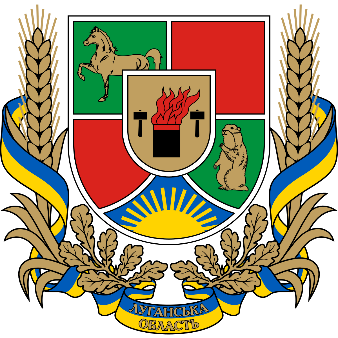 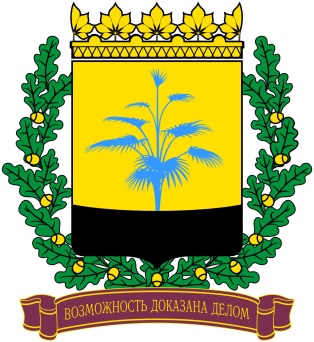 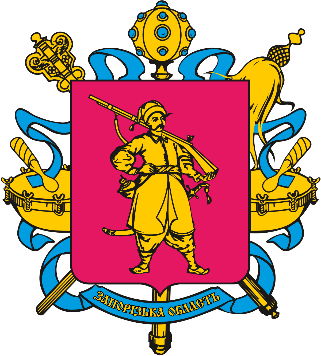 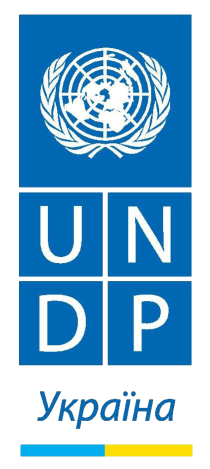 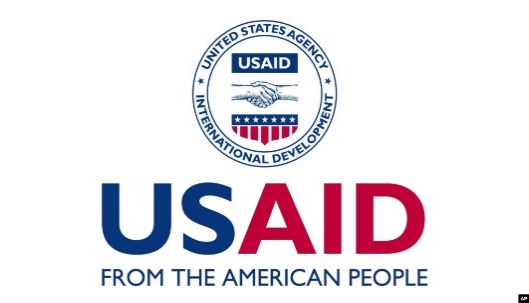 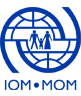 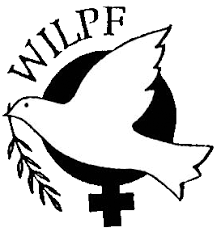 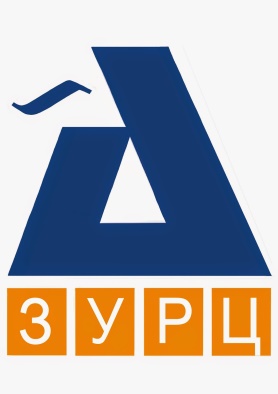 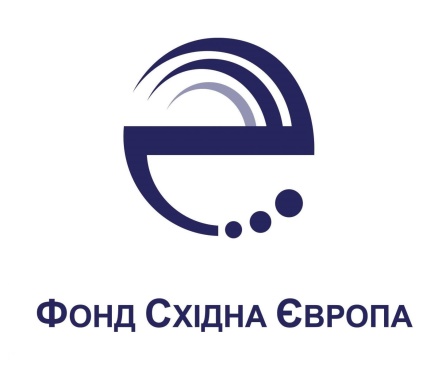 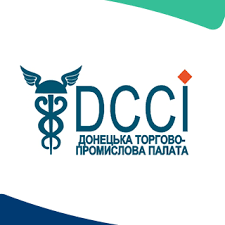 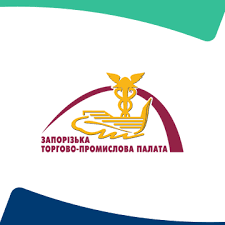 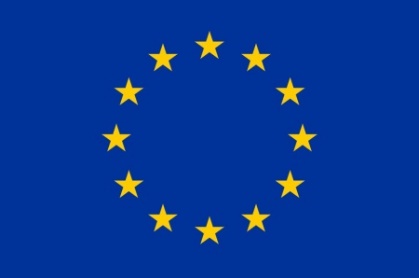 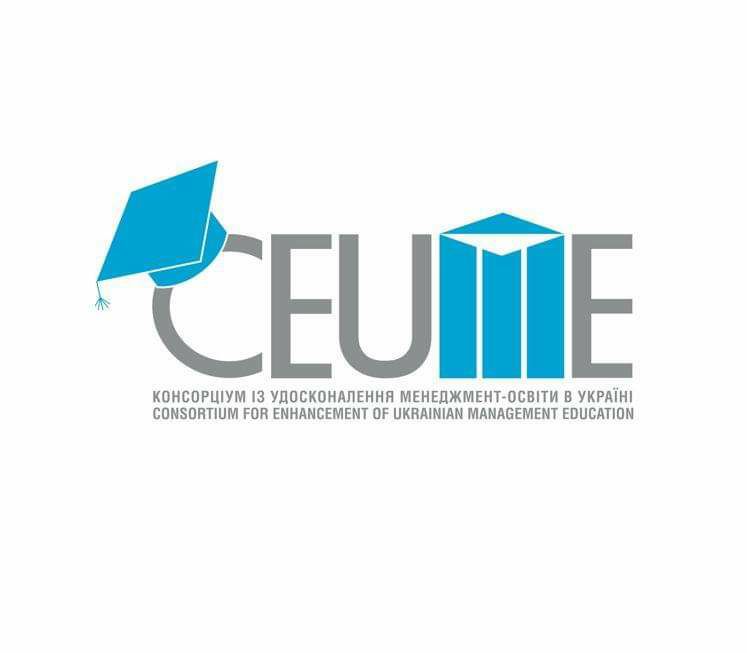 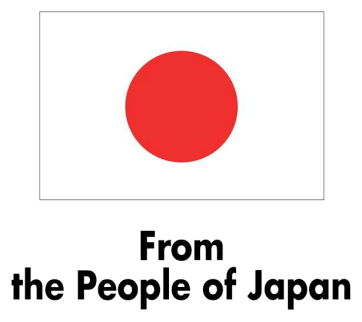 